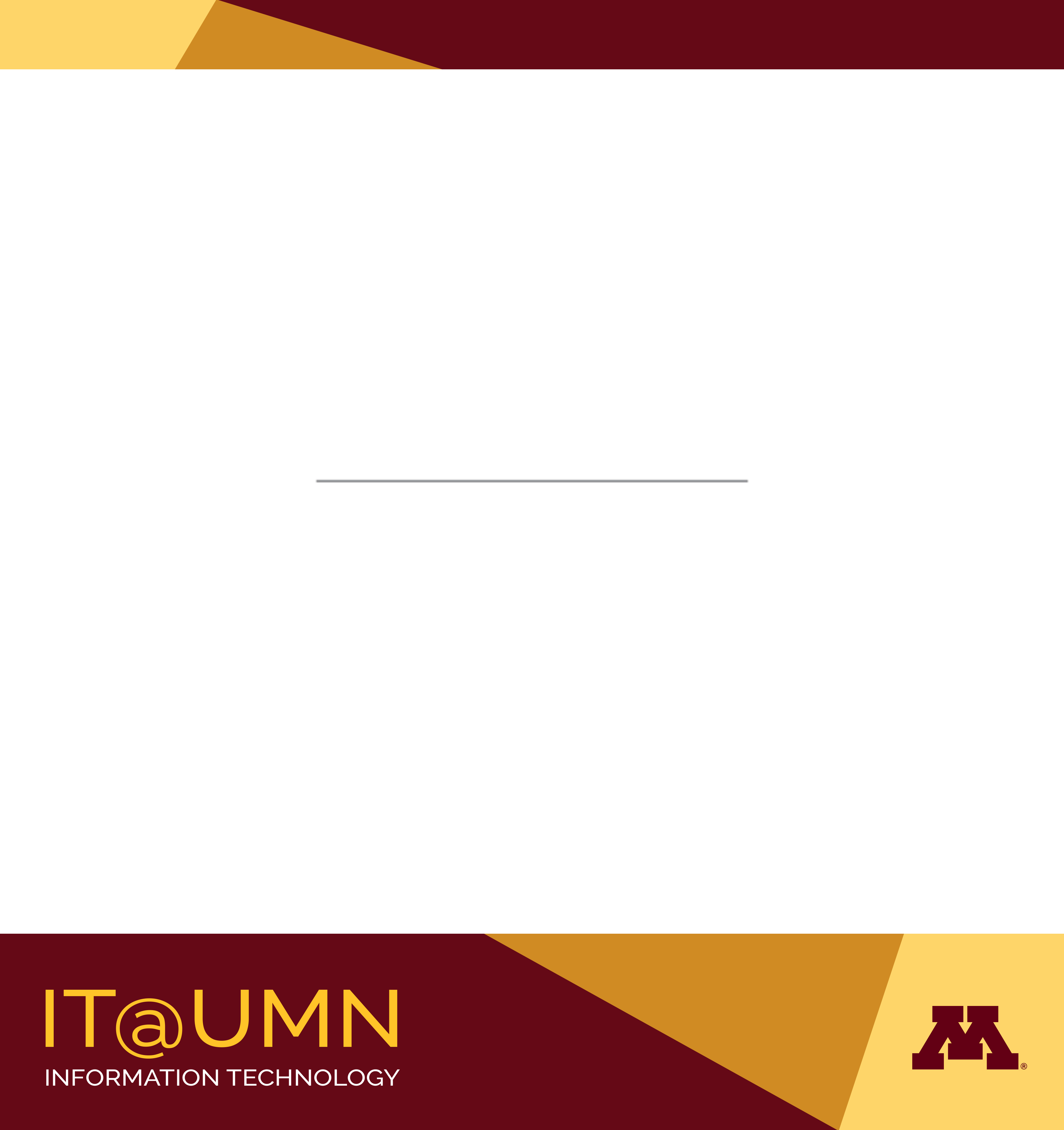 	8 x 8.5